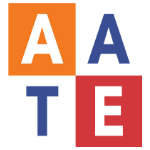 Young Playwrights for ChangeFormatting GuidePlease use the following guide to make sure your scripts are in Standard American Format before submitting them to YPC.1Title of PlayCharacters Josh, a shy 7th grader who has written a playAlexandra, an outgoing 7th grader who likes to write Ms. Stevens, their teacher, who is energetic and helpfulScene 1JOSHI finished my play! But I feel kind of nervous about turning it in.MS. STEVENSWhy? I thought the part about aliens from outer space visiting Earth was especially exciting.(Ms. Stevens smiles, moves towards Josh.)Well...Maybe.JOSH(He takes his script out of his backpack and flips through the pages.)I wish someone would read it out loud to make sure it sounds okay.ALEXANDRAI could read your script! I’ve been working on mine, too.JOSHThanks so much! After you read my script, we’ll finish writing our plays and type them in Standard American Format. Then we’ll send them to Young Playwrights for Change and see what they think!Always type your script.For paper copies, print on one side of the paper only.